Name ____________________________________                                      Date __________________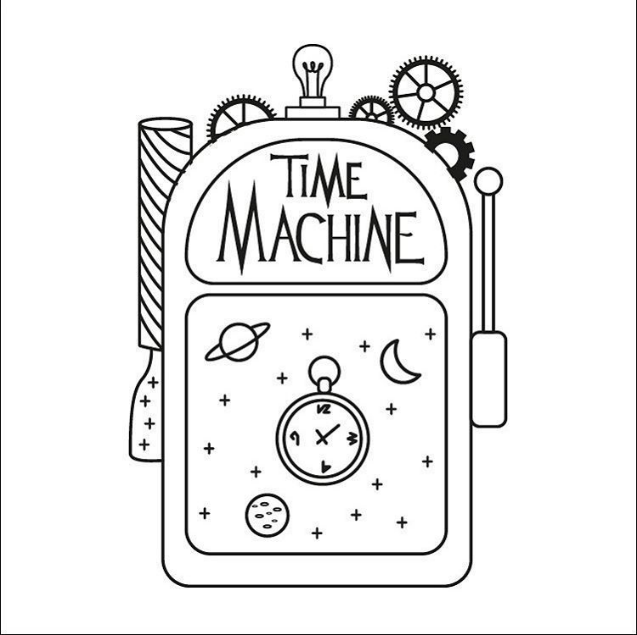 